 BURSARY 2024 PROGRAM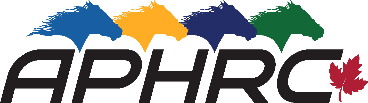  is now accepting applications for the eighteenth consecutive year the Atlantic Provinces Bursary Program which is funded by various organizations from within the Atlantic Provinces and Standardbred Canada. The bursaries can be awarded $1,000.00 each to up to five students based on participation in industry, academic and financial need. 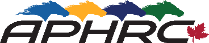 Applicant requirements are:-Submit a typewritten essay on **Tell us why you love Canadian Harness Racing. **-A resident of the 4 Atlantic provinces and enrolled in attending a postsecondary institution (trade school, community college or university) as of September 1, 2024. -Must be Canadian citizens and be a child or spouse of an active Standardbred Canada member or an SC member themselves.-Past recipients of the Atlantic Bursary are not eligible and students pursuing graduate degrees are not eligible.     Applications are available now to complete by clicking here: https://www.atlanticphrc.ca/Deadline for submission is June 7, 2024.Please forward application to Cindy Doucette by email cdoucette@atlanticphrc.ca or to mailing address of: APHRCP O Box 128Kensington, PE   C0B1M0